Приложение № 2к приказу № 01-03/27от 9 января 2023 г.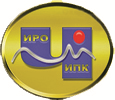 ГОСУДАРСТВЕННОЕ АВТОНОМНОЕ УЧРЕЖДЕНИЕ ДОПОЛНИТЕЛЬНОГО ПРОФЕССИОНАЛЬНОГО ОБРАЗОВАНИЯ ЧУКОТСКОГО АВТОНОМНОГО ОКРУГА «ЧУКОТСКИЙ ИНСТИТУТ РАЗВИТИЯ ОБРАЗОВАНИЯ И ПОВЫШЕНИЯ КВАЛИФИКАЦИИ»(ГАУ ДПО ЧИРОиПК)ДОПОЛНИТЕЛЬНАЯ ПРОФЕССИОНАЛЬНАЯ ПРОГРАММА (программа повышения квалификации)«Информационно-коммуникационные технологии в работе педагога ДОУ»Составители программы:Наутье С.А., заведующий отделом методического сопровождения образовательных учреждений городского округа Анадырь ГАУ ДПО ЧИРОиПКАнадырь, 2023 г.СОДЕРЖАНИЕРаздел 1. «Характеристика программы»…………………………………………..........Стр.3Раздел 2. «Содержание программы» ……………………………………………………Стр.7Раздел 3. «Формы аттестации и оценочные материалы»…………………………........Стр.7Раздел 4. «Организационно-педагогические условия реализации программы»…..…Стр. 9Раздел 1. «Характеристика программы»1.1. Актуальность программы1.1.1. Нормативную правовую основу разработки программы составляют: -  статьи 9, 16 Федерального закона от 27.07.2006 № 149-ФЗ «Об информации, информационных технологиях по защите информации»,- Федеральный закон от 29.12.2010 № 436-ФЗ (с изменениями и дополнениями от 29 декабря 2022 г.) «О защите детей от информации, причиняющей вред их здоровью и развитию»,- часть 11 статьи 13, часть 2 статьи 16, часть 4, части 6 – 16 статьи 76 Федерального закона от 29 декабря . N 273-ФЗ «Об образовании в Российской Федерации» (Собрание законодательства Российской Федерации, 2012, N 53, ст. 7598; 2013, N 19, ст. 2326; N 23, ст. 2878; N 27, ст. 3462; N 30, ст. 4036; N 48, ст. 6165; 2014, N 6, ст. 562, ст. 566; N 19, ст. 2289; N 22, ст. 2769; N 23, ст. 2930, ст. 2933; N 26, ст. 3388; N 30, ст. 4217, ст. 4257, ст. 4263; 2015, N 1, ст. 42, ст. 53, ст. 72; N 14, ст. 2008; N 18, ст. 2625; N 27, ст. 3951, ст. 3989; N 29, ст. 4339, ст. 4364; N 51, ст. 7241; 2016, N 1, ст. 8, ст. 9, ст. 24, ст. 72, ст. 78; N 10, ст. 1320; N 23, ст. 3289, ст. 3290; N 27, ст. 4160, ст. 4219, ст. 4223, ст. 4238, ст. 4239, ст. 4245, ст. 4246, ст. 4292; 2017, N 18, ст. 2670; N 31, ст. 4765),- Федеральный государственный образовательный стандарт высшего профессионального образования по направлению подготовки 050100 Педагогическое образование (утверждён приказом Министерства образования и науки Российской Федерации от 22 декабря . № 788),- приказ Министерства образования и науки РФ от 1 июля 2013 г. N 499 «Об утверждении Порядка организации и осуществления образовательной деятельности по дополнительным профессиональным программам», - приказ Министерства образования и науки РФ от 15 ноября . N 1244 «О внесении изменений в Порядок организации и осуществления образовательной деятельности по дополнительным профессиональным программам, утвержденный приказом Министерства образования и науки Российской Федерации от 1 июля . N 499»,- приказ Министерства образования и науки РФ от 23 августа 2017 г. N 816 «Об утверждении Порядка применения организациями, осуществляющими образовательную деятельность, электронного обучения, дистанционных образовательных технологий при реализации образовательных программ».1.1.2. Дополнительная профессиональная программа (программа повышения квалификации) «Информационно-коммуникационные технологии в работе педагога ДОУ» разработана на основе профессиональных стандартов (квалификационных требований):- Федеральный государственный образовательный стандарт высшего профессионального образования (Приказ Министерства образования и науки Российской Федерации от 22 декабря 2009 года № 788);- Профессиональный стандарт педагога (приказ Минтруда РФ от 18.10.2013 г. N 544н «Об утверждении профессионального стандарта «Педагог (педагогическая деятельность в сфере дошкольного, начального общего, основного общего, среднего общего образования) (воспитатель, учитель)». Зарегистрирован в Минюсте РФ 6.12.2013 г. Регистрационный N 30550) (с изменениями и дополнениями от 5 августа 2016 г.1.2. Цель программыЦель программы - совершенствование ИКТ-компетенций, необходимых для профессиональной деятельности в рамках имеющейся квалификации и в соответствии с профессиональными стандартами.1.3. Планируемые результаты обученияВ результате освоения программы обучающийся должен усовершенствовать и/или приобрести новые знания и умения для цели развития определенных трудовых функций, трудовых действий (по профстандарту) / должностных обязанностей (по ЕКС).  1.4. Категория обучающихся 1. Руководители (заместители руководителей, руководители структурных подразделений) дошкольных образовательных организаций.2. Педагогические работники дошкольных образовательных организаций.1.5. Форма обучения:- очная.1.6. Режим занятий, срок освоения программы- Режим занятий – 8 часов в день.- Срок освоения программы – 16  часов.Раздел 2. «Содержание программы»2.1. Учебный (тематический) план2.2. Календарный учебный графикКалендарным графиком является расписание учебных занятий, которое составляется и утверждается для каждой учебной группы.2.3. Рабочая программа (содержание)2.3.1. Рабочая программа учебного курса «Информационно-коммуникационные технологии в работе педагога ДОУ».Модуль 1. Инновационные подходы к обучению и воспитанию в ДОУ (2 часа).Инновационные подходы к обучению и воспитанию в ДОУ. Информационно-коммуникационные технологии в образовании. Роль современных ИКТ в системе образования. Влияние информационных технологий на развитие и обучение. ИКТ-компетентность педагога (2 часа).Модуль 2. Сайты ГАУ ДПО ЧИРОиПК: официальный – https://chao.chiroipk.ru/, информационный –  https://chiroipk.ru/ (2 часа).Интерфейс, структура, функциональная нагрузка, содержание сайтов ГАУ ДПО ЧИРОиПК, основные принципы работы на сайтах.Модуль 3. Управление учебным процессом: автоматизация регистрации обучающихся на курсы, как самостоятельно посредством web-портала, доступного в сети Интернет, так и при помощи сотрудников ИПК (система АИС) (4 часа).Автоматизация деятельности институтов повышения квалификации (ИПК) и учреждений дополнительного образования в сферах учёта слушателей, кадрового состава, нагрузки преподавателей, курсового и межкурсового планирования образовательного процесса, составления расписания, сопровождения учебного процесса, формирования различных документов и отчётов. Состав модулей АИС «Управление учебным процессом». Структура главного меню. Общие принципы работы в интерфейсе приложения (4 часа).Модуль 4. Дополнительное профессиональное образование педагогических работников дошкольного образования  в электронной информационно-образовательной среде  (http://cdo1.chiroipk.ru) (4 часа).Moodle – электронная информационно-образовательная среда, содержащая лекции, источники, тесты, контрольные, ИАРы, приказы, анкеты, договоры. Основные принципы работы в системе. Требования и правила работы в системе. Информационная, аттестационная нагрузка системы (4 часа).Модуль 5. Хранение учебно-методических материалов. Создание и использование документов в облачной среде электронного ящика (2 часа).Облачный сервис для работы с большими данными. Доступность, экономичность, надежность, — у этого пути множество преимуществ. Преимущества облачных хранилищ. Для чего используется хранение в облаке. Типы облачных хранилищ. (2 часа).Модуль 6.  Использование программного обеспечения КТолк в системе работы ГАУ ДПО ЧИРОиПК (2 часа).Сервис видеоконференций РФ. Инструкция для подключения контур Толк. Апробация связи и проведение итога занятий (2 часа).Раздел 3. «Формы аттестации и оценочные материалы»3.1. Итоговая аттестацияИтоговой аттестацией очного обучения по ДПП «Информационно-коммуникационные технологии в работе педагога ДОУ» являются продукты: авторизация в системе АИС, создание личного кабинета/учетной записи в системе Moodle, создание облачного хранилища в личном электронном ящике.Раздел 4. «Организационно-педагогические условия реализации программы»4.1. Учебно-методическое обеспечение и информационное обеспечение программыНормативные, распорядительные и иные документы федерального уровняНормативные, распорядительные и иные документы регионального уровняОсновная литература (не более 20)Дополнительная литература (не более 25)Электронные учебные материалыИнтернет-ресурсы Раздел 4. «Организационно-педагогические условия реализации программы»4.1. Учебно-методическое обеспечение и информационное обеспечение программыНормативные, распорядительные и иные документы федерального уровняФедеральный закон «Об образовании в Российской Федерации» № 273 от 21.12.2012 г.2. Приказ Министерства Просвещения Российской Федерации от 27 ноября 2020 г. № 678 «Об утверждении порядка проведения Всероссийской олимпиады школьников».Федеральный закон "О благотворительной деятельности и добровольчестве (волонтерства)" от 11.08.1995 N 135-ФЗ (последняя редакция)Распоряжение Правительства РФ от 27 декабря 2018 г. № 2950-р Об утверждении Концепции развития добровольчества (волонтерства) в РФ до 2025 г.Указ Президента России «О национальных целях и стратегических задачах развития Российской Федерации на период до 2024 года» [Электронный ресурс]. - Режим доступа: https://base.garant.ru/71937200/Закон Российской Федерации о поправке к Конституции Российской Федерации от 14 апреля 2020 № 1-ФКЗ «О совершенствовании регулирования отдельных вопросов организации и функционирования публичной власти». [URL]: https://base.garant.ru/73742836/ Письмо Минобразования России от 17 сентября 2001 № 22-06-1222 «Рекомендации по совершенствованию “уклада школьной жизни” в условиях обновления структуры и содержания общего образования». [URL]: https://base.garant.ru/1586987/Письмо Минпросвещения России и Федеральной службы по надзору в сфере образования и науки от 26 апреля 2021 № СК-114/06/01-115/08-01 «О направлении разъяснений».Письмо Минпросвещения России от 17 июня 2022 № ТВ-1146/06 «О примерном календарном плане воспитательной работы» (вместе с «Примерным календарным планом воспитательной работы на 2022/2023 учебный год», утв. Минпросвещения России 10 июня 2022 ДГ-120/06вн). [URL]: http://www.consultant.ru/document/cons_doc_LAW_419902/ Письмо Минпросвещения России руководителям органов исполнительной власти субъектов Российской Федерации, осуществляющих государственное управление в сфере образования, «Об актуализации примерной рабочей программы воспитания» от 18 июля 2022 № АБ-1951/06. Конституция Российской Федерации. — [URL]: http://kremlin.ru/acts/constitution Федеральный закон Российской Федерации «Об основных гарантиях прав ребенка в Российской Федерации» от 24 июля 1998 г. № 124-ФЗ. — [URL]: http://www.kremlin.ru/acts/bank/12706/page/1  (принят Государственной Думой 03 июля 1998, одобрен Советом Федерации 07 июля 1998 с изменениями от 05 апреля 2021).Федеральный государственный образовательный стандарт начального общего образования (одобрен решением от 31 мая 2021 г. № 286).Федеральный государственный образовательный стандарт основного общего образования (одобрен решением от 31 мая 2021 г. № 287).Федеральный государственный образовательный стандарт среднего общего образования (утв. приказом Министерства образования и науки РФ от 17 мая 2012 г. № 413) с изменениями и дополнениями от: 29 декабря 2014 г., 31 декабря 2015 г., 29 июня 2017 г., 24 сентября, 11 декабря 2020 г. — [URL]: http://www.consultant.ru/document/cons_doc_LAW_131131/ Основная литература1. https://kontur.ru/talk2. https://chao.chiroipk.ru/,3.АИС УУП - программа4. https://cdo1.chiroipk.ru/ 4.2. Материально-технические условия реализации программыТехнические средства обученияТехническое оборудование:Персональный компьютер; видео- и аудиовизуальные средства обучения.Материально-технические условия:- наличие доступа педагогических работников и слушателей к информационно-телекоммуникационной сети «Интернет»,- оснащение веб-камерой, микрофоном, аудиоколонками и (или) наушниками;- функционирующий интернет-портал с разработанным специализированным разделом, на базе которого реализуется обучение с использованием дистанционных образовательных технологий. В специализированном разделе интернет-портала размещаются лекционные материалы, материалы практических и самостоятельных работ, оценочные материалы согласно разработанной программе повышения квалификации.4.3. Кадровое обеспечение программыПрограмма реализуется педагогическими работниками ГАУ ДПО ЧИРОиПК. К реализации отдельных тем могут быть привлечены ведущие специалисты по проблематике программы.Основные требования к педагогическим кадрам, обеспечивающим реализацию программы:- наличие, как правило, базового образования и (или) учёной степени (и (или) учёного звания), соответствующих профилю преподаваемой учебного предмета, курса, дисциплины (модуля),- наличие опыта научной и (или) научно-методической деятельности и (или) практический опыт работы не менее 5 лет на должностях руководителей или специалистов профильных организаций.Директор                                                                В.В. Синкевич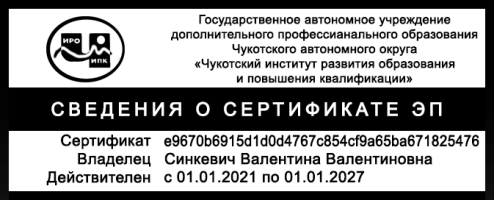 ТрудоваяфункцияТрудовоедействиеЗнатьУметьОбщепедагогическаяфункция. Обучение.Педагог (педагогическая деятельность в сфере дошкольного, начального, основного, среднего общего образования) (воспитатель, учитель)Формирование навыков, связанных с ИКТНормативные требования по вопросам использования ИКТ в профессиональной деятельностиОсуществлять реализацию ИКТ в профессиональной педагогической деятельности на общепользовательском (уметь работать с цифровой информацией с использованием компьютера и средств коммуникаций, владеть навыками поиска информации в сети Интернет) и общепедагогическом (уметь оценивать качество цифровых образовательных ресурсов, создавать электронные образовательные ресурсы, адекватно использовать средства ИКТ)) уровнях№ п/пНазвание модулей (разделов) и темВсего часов)Виды учебных занятий, учебных работВиды учебных занятий, учебных работФормы контроляТрудоемкость для ППС№ п/пНазвание модулей (разделов) и темВсего часов)Лекции Самостоятельная работа, часФормы контроляТрудоемкость для ППС1.Профессиональный блокПрофессиональный блокПрофессиональный блокПрофессиональный блокПрофессиональный блокПрофессиональный блок1.1.Инновационные подходы к обучению и воспитанию в ДОУ221.2.Сайты ГАУ ДПО ЧИРОиПК: официальный – https://chao.chiroipk.ru/, информационный –  https://chiroipk.ru/221.3.Управление учебным процессом: автоматизация регистрации обучающихся на курсы, как самостоятельно посредством web-портала, доступного в сети Интернет, так и при помощи сотрудников ИПК (система АИС).441.4.Дополнительное профессиональное образование педагогических работников дошкольного образования  в электронной информационно-образовательной среде  (http://cdo1.chiroipk.ru) 4131.5.Хранение учебно-методических материалов. Создание и использование документов в облачной среде электронного ящика.221.6.Использование программного обеспечения КТолк в системе работы ГАУ ДПО ЧИРОиПК223.Итоговая аттестацияВ форме выполнения заданий в среде cdo1.chiroipk.ru облачном хранилищеИтого:Итого:511